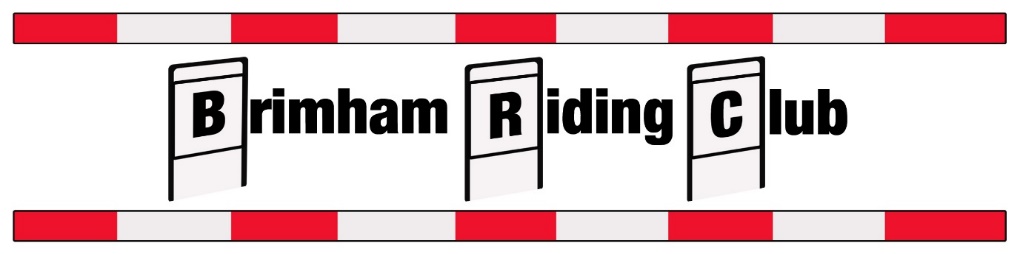 Dressage Safari 2018Open to members and non-members Rosettes to 6th place in each class. League points system open to everyone leading to end of season awards to be presented at the next B.R.C. AGM for:Overall Dressage Champion  Runner Up Dressage ChampionTrophy for highest placed B.R.C. member Overall points winner of Intro classesOverall winner of Prelim classesOverall winner of Novice classesOverall winner of Elementary class (taken from PYO entries)Best Junior (under 16)Best Veteran Horse (16 and over) Best veteran rider (55 and over) Best Newcomer (not to have competed in dressage before on any horse or pony)           For Further Information Please see Entry Details on www.horsevents.co.uk  Points awarded 6,5,4,3,2,1 for each class entered, except class 5 where points will be awarded to each level of competitor i.e. Intro, Prelim etc.Ages/qualification to be valid at the time of the first competition of the series.Competitors who have won a first place at a particular level or above  during 2018 before the series starts and are riding the same horse or pony should please enter the next level up.Newcomers are classed as those riders who have not ridden in a dressage competitionbefore (or within the last ten years if you have had a break)   Entry Fee £12.00 per class for members (or £20.00 for 2 classes)                 £15.00 per class non-members (or £25.00 for 2 classes)Entries to be made on line at Horse Events… www.horsevents.co.uk  Entries will close at midnight the Monday before the competition Late Entries can be made after closing date if space is still available via packerley@aol.com at a cost of 2.00 extra per classTimes available on BRC website and Facebook by 6.00pm on the Thursday prior to the event Any Enquiries to packerley@aol.com.Disclaimer – Riding is a risk sport and Brimham Riding Club is not responsible for any damage to property or injury to persons arising out of any activity carried out at our events prior to, during, or after the day of the event. Any person entering or bringing any property onto the venue does so entirely at his or her own risk. The Club will not accept responsibility for any claim for damage or injury caused in any way whatsoever on the day at the event. Saturday May 19th:                                  Venue: Jodhpurs Competition Centre Class 1 Intro A                 Class 2 P1                        Class 3 N24                             Class 4 PYO                    Any 40 by 20 arena Intro, Prelim, Novice or Elementary test  Saturday June 16th:                                     Venue: Crow Trees Equestrian Centre   Class 1 Intro B                 Class 2 P2                        Class 3 N27                            Class 4 PYO                    Any 40 by 20 arena Intro, Prelim, Novice or Elementary testSaturday July 14th:                                  Venue: Bogs Hall StablesClass 1 Intro C                 Class 2 P7                        Class 3 N28                             Class 4 PYO                    Any 40 by 20 arena Intro, Prelim, Novice or Elementary testSaturday Aug 25th:                                          Venue: Hebden Wood EquestrianClass 1 Intro A                 Class 2 P12                      Class 3 N30                             Class 4 PYO                    Any 40 by 20 arena Intro, Prelim, Novice or Elementary testSaturday Sept 8th  (Long Arena Day)       Venue: YRC Class 1  Intro B               Class 2 P15                       Class 3 N22 Class 4  PYO                  Any 60 by 20 arena Intro, Prelim, Novice, or Elementary test                        Class 5  Freestyle to music in 20 by 60 arena (any level and not to count towards point series)